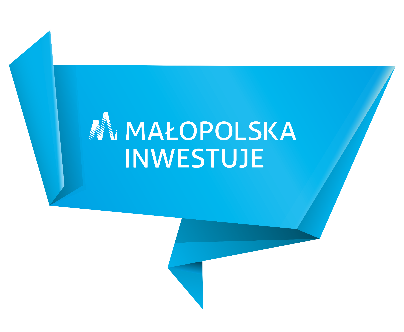 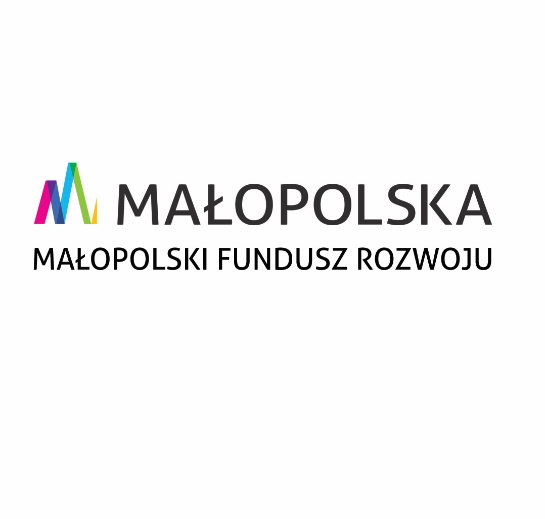 (miejscowość, data)___________________________Oświadczenie dotyczące uzyskanych dotacji, dopłat, subwencji od JSTJako należycie upoważniony do reprezentowania Wnioskodawcy, __ (nazwa spółki) _____________ oświadczam(y):że __ (nazwa spółki) _____________ otrzymała od __ (nazwa JST) _____________ tytułem dotacji, dopłat, subwencji środki w wysokości ___________________PLN w poprzednim roku budżetowym. (imię i nazwisko, funkcja, podpisy os. upoważnionych)_________________________________________________________________________________